                                BALTIC BREAKING GRAND PRIX 2022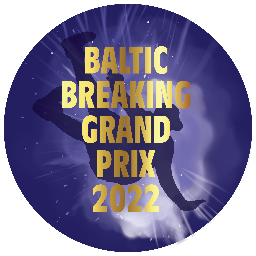 9.30-11.30 – registration; 10.30 – doors open for spectators 11.30 – event starts11.40-12.25 – beginners eliminations (1 round in front of the judges, choose top 16) 12.25-12.50 – bboys JUVENILE eliminations (1 round in front of the judges, choose top 8) 12.50-12.55 – bgirls JUVENILE eliminations (1 round in front of the judges, choose top 4)12.55-13.25 - bboys JUNIOR eliminations (1 round in front of the judges, choose top 8) 13.25-13.35 – bgirls JUNIOR eliminations (1 round in front of the judges, choose top 4)13.35-14.10 - bboys ADULT eliminations (1 round in front of the judges, choose top 16) 14.10-14.20 – bgirls ADULT eliminations (1 round in front of the judges, choose top 4) 14.20-14.40 – break14.40-15.40 – BEGINNERS till awards ceremony / top16 (1 round), top8 (1 round), top4 (1 round),                           battle for 3rd   place (1 round), battle for 1 place (1 round)15.40-16.10 – bboys JUVENILE / top 8 (1 round), semifinals (1 round)16.10-16.20 – bgirls JUVENILE / semifinals (1 round)16.20-17.10 – CREWS 4x4 eliminations (show battles, 4 rounds per crew, routines allowed, choose top 8 crews)17.10-17.30 – bboys JUNIOR / top 8 (1 round), semifinals (1 round)17.30-17.35 – bgirls JUNIOR / semifinals (1 round)17.35-18.35 – bboys ADULT / top 16 (1 round), top 8 (2 rounds), semifinals (2 rounds)18.35-18.35 – bgirls ADULT / semifinals (2 rounds)18.35-19.00 – breakALL FINALS19.00-19.10 – bboys JUVENILE / battle for 3rd place (1 round), final (2 rounds), awards19.10-19.20 – bgirls JUVENILE / battle for 3rd place (1 round), final (2 rounds), awards19.20-19.30 – bboys JUNIOR / battle for 3rd place (2 rounds), final (2 rounds), awards19.30-19.40 – bgirls JUNIOR / battle for 3rd place (1 round), final (2 rounds), awards19.40-19.50 - bboys ADULT / battle for 3rd place (2 rounds), final (2 rounds), awards19.50-20.00 – bgirls ADULT / battle for 3rd place (2 rounds), final (2 rounds), awards20.00-20.50 – CREWS 4x4 / top8 (4 rounds per crew), semifinals (4 rounds per crew),                           final (6 rounds per crew), awards